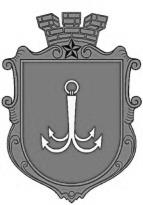                                           ОДЕСЬКА МІСЬКА РАДАПОСТІЙНА КОМІСІЯЗ ПИТАНЬ ЖИТЛОВО – КОМУНАЛЬНОГО ГОСПОДАРСТВА ________________№_________________на №______________від______________27 січня 2022 року, 15:00Кінозалвул. Косовська 2-ДПОРЯДОК ДЕННИЙ1.	Про лист Секретаря Одеської міської ради від 09.12.2021 року                     № 255/вих-мр щодо розгляду проєкту рішення «Про затвердження Міської цільової програми співфінансування капітальних ремонтів спільного майна багатоквартирних будинків у місті Одесі на 2021 – 2026 роки», підготовленого в порядку місцевої ініціативи.2.	Питання Департаменту міського господарства Одеської міської ради2.1.	Про розгляд листа Департаменту міського господарства Одеської міської ради від 04.01.2022 р. № 1/2-мр щодо передачі комунальному підприємству «Одескомунтранс» на баланс та закріплення за ним на праві господарського відання майна.2.2.	Про розгляд проєкту рішення  «Про надання згоди на прийняття з державної до комунальної власності територіальної громади міста Одеси квартир №№ 110, 118, 298, розташованих за адресою: м. Одеса,                                  вул. Марсельська, 56 та квартир №№ 137, 145, розташованих за адресою: м. Одеса, вул. Марсельська, 60».2.3.	Про розгляд проєкту рішення «Про затвердження Міської цільової програми розвитку електротранспорту в м. Одесі на 2022 – 2026 роки», який внесено на розгляд міської ради Виконавчим комітетом.2.4.	Про розгляд проєкту рішення Виконавчого комітету                              «Про внесення на розгляд Одеській міській раді проєкту рішення                              «Про затвердження Міської цільової програми енергоефективності в м. Одесі на 2022-2026 роки».2.5.	Про розгляд проєкту рішення «Про внесення змін до Міської цільової програми благоустрою м. Одеси на 2022-2026 роки, затвердженої рішенням Одеської  міської ради від 08 грудня 2021 року № 805-VIІI».2.6.	Про розгляд проєкту рішення «Про надання згоди на прийняття з державної до комунальної власності територіальної громади міста Одеси квартир» (філія «Центр будівельно-монтажних робіт та експлуатації будівель і споруд АТ «Українська залізниця»).2.7.	Про розгляд проєкту рішення «Про надання згоди на прийняття з держаної до комунальної власності територіальної громади міста Одеси квартир» (Управління державної служби спеціального зв’язку та захисту інформації України в Одеській області).2.8.	Про розгляд проєкту рішення «Про внесення змін до рішення Одеської міської ради від 08.12.2021 № 840-VIII «Про погодження реструктуризації заборгованості Комунального підприємства «Теплопостачання міста Одеси» за спожитий природний газ перед  Акціонерним товариством «Національна акціонерна компанія «Нафтогаз України».2.9.	Про розгляд проєкту рішення «Про внесення змін до рішення Одеської міської ради від 08.12.2021 № 841-VIII «Про погодження реструктуризації заборгованості Комунального підприємства «Теплопостачання міста Одеси» за теплову енергію, отриману для її подальшого постачання споживачам, перед Акціонерним товариством  «Одеська ТЕЦ».3.	Про передачу багатоквартирного житлового будинку, розташованого за адресою: м. Одеса, вул. Генерала Бочарова, 73 в управління об’єднання співвласників багатоквартирного будинку «НАШ БУДИНОК БОЧАРОВА-73».пл. Думська, 1, м. Одеса, 65026, Україна